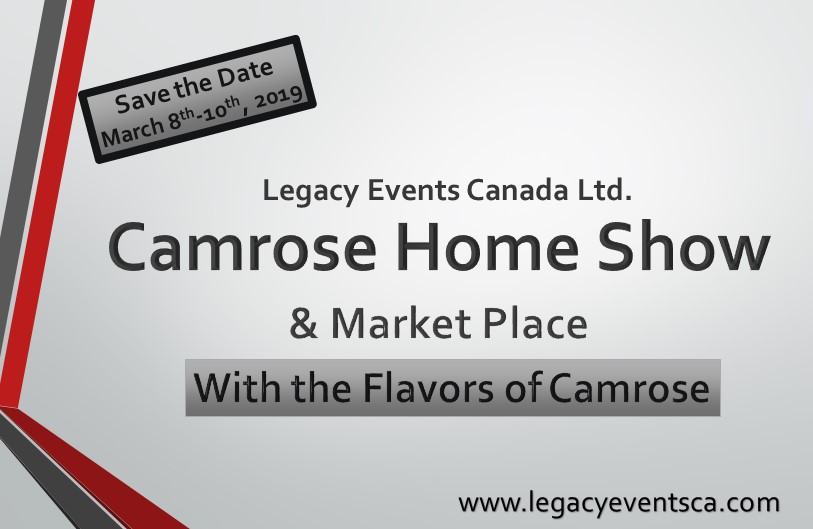 March 8th-10th, 2019Sponsorship Information Your company is an integral part of the community and it should stand out!  For the first year ever, Legacy Events is opening up the opportunity for Community Businesses to be involved in the Camrose Home Show with various sponsorship opportunities.  Sponsorship levels gives your company the opportunity to select your level of involvement.Camrose Home Show sponsors receive a variety of advertising and spotlight opportunities at the show, in advertising, in the show book, social media and on the Camrose Home show website page.  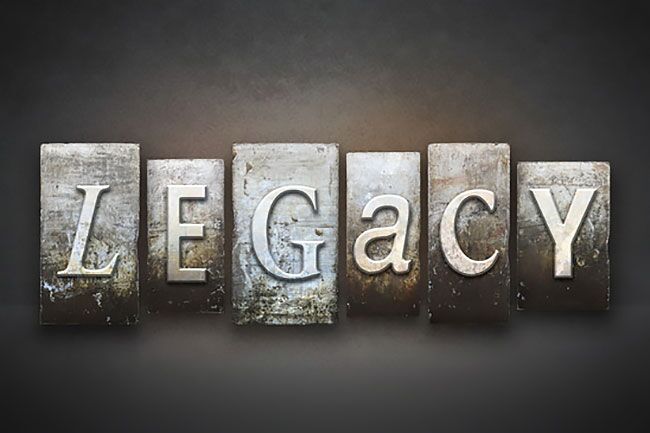  Platinum Plus $1000 + area costs-All Platinum benefits plus-Area sponsorshipFull advertising opportunities Platinum $1000-All Gold benefits plus-Corner Booth and booth selection Gold $750-All Silver benefits plus FREE booth selection  Silver $500-sponsor list and website link Bronze $250-sponsor listlegacy events canada Lts780-993-5325www.legacyeventsca.cominfo@legacyeventsca.com